            Технологическая карта   приготовления канапе1.  Подготовить продукты для канапе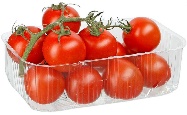 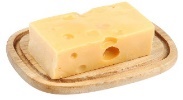 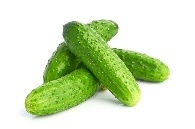 2. Нарезать продукты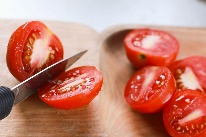 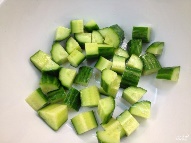 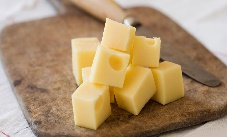 3. Собрать и украсить канапе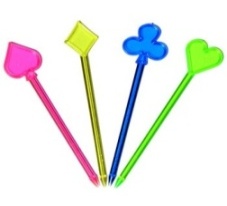 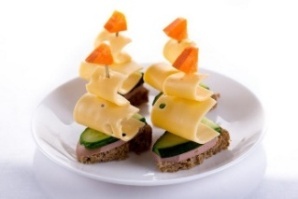 4. Сервировка и презентация блюда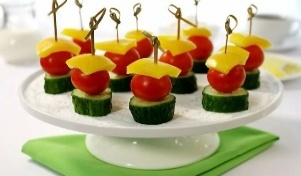 